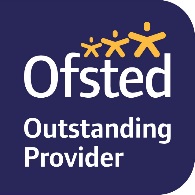 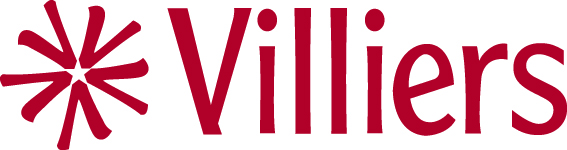 Science TechnicianJob title: 		Science TechnicianGrade: 	Grade 7 (£27,771 – £28,650 full time equivalent) dependent on experience and skillsetHours: 	Part time (to be agreed), pay will be pro-rata
Contract:	Term time only plus 2 weeks Responsible to:	Head of ScienceVilliers High School is looking to appoint a professional, self-motivated, pro-active and organised technician to work in a busy science department. The successful candidate will provide general and practical support in the school science laboratories. Excellent communication and organisation skills (with working IT knowledge) are essential for this role. Experience in a school environment is also an essential requirement. Candidates must have the ability to provide technical advice and support to the class teachers and assist in practical classes. Full details of the post are available in the job description.  The successful candidate will need to: * Be resilient, flexible and demonstrate an ability to work in a busy environment* Be methodical, pro-active and have a keen eye for detail* Be able to plan, organise and prioritise workload to meet deadlinesIn return you will receive:* The support of committed, dedicated and friendly colleagues* A school which is reflective and striving for continual improvement

Deadline for applications is Sunday 12th December 2021Interview date will be confirmed once shortlisting has taken place
If you are interested in this role and would like to know more or want to book a visit, please email HR@villiers.ealing.sch.uk for further details including the job description, person specification and an application form. Please note we do not accept CVs. We look forward to hearing from you. The school is committed to the promotion of equal opportunities and diversity. We have a clear commitment to safeguarding and promoting the welfare of children and young people. You will be required to apply for an Enhanced Disclosure for the Disclosure and Barring Service (formerly known as Criminals Records Bureau). Further information can be found at: www.gov.uk.